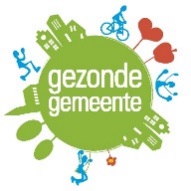 SJABLOON VOOR OPMAAK LOKAAL GEZONDHEIDSACTIEPLANVersie: 16 oktober 2017Strategische doelstelling:Operationele doelstelling:Beschrijving ActieBevoegdheid & verantwoordelijkheidNaam schepen:Naam ambtenaar:TimingGezondheidsthema(‘s)Ander(e) thema(‘s)DoelgroepIntermediaire doelgroep:Einddoelgroep:Aansluiting MJP (SD, OD, AP, A…)Interne partner(s)Externe partner(s)Korte termijneffect(en)Lange termijneffect(en)BudgetUitgaven:Inkomsten:CommunicatieInterne:Externe:VoorbereidingEvaluatie & nazorgProcesevaluatie:Effectevaluatie: